Gwinnett CountySheriff’s Office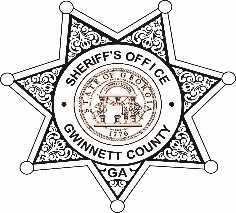 Mike BoydChief DeputyLou SolisChief Deputy Don PinkardJail Administrator2900 University Parkway (770) 619-6500 Fax (770) 822-3115Lawrenceville, GA 30043R.L. (Butch) Conway, SheriffTo All Volunteers, The Gwinnett County Sheriff’s Office is in the process of updating the files on each volunteer who enters the Jail.  The current personalized issued Volunteer ID cards will be collected and volunteers entering the Jail will be issued an ID card at the front desk to be displayed for the duration of their visit.  The ID card must be returned to the front desk when leaving the Jail.   All religious volunteers are required to renew an updated Gwinnett County Jail Volunteer Application.  Each volunteer must be willing to submit to a Criminal Background and Driver’s License check.  Enclosed is a volunteer application for your convenience.  Please fill out the entire application.The completed application can be mailed to the following address:Gwinnett County Sheriff’s OfficeAttention:  Inmate Services2900 University Parkway Lawrenceville, GA  30043You can email me at ilene.nichols@gwinnettcounty.com and request an application. The application can be completed online and emailed back to me.Please have the updated application returned to the Jail as soon as possible.The Gwinnett County Sheriff’s Office wants to thank you for your dedication and services that you provide to the inmates, community and society.Lt. Ilene NicholsInmate Services770-619-6485 